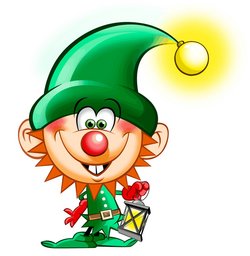 VABILO NA ŠKRATOVANJESpet se bliža čas čarovnije in prazničnega veselja. To je pa tudi pravljični čas, čas kot nalašč za škrate.Zato Vas, skupaj z Vašim otrokom, vabimo v torek 08. 12.2015 ob 17. 30. uri v Kulturni dom Voličina na naše tradicionalno škratovanje.Vse skupaj nas bo razveseljevala klovnesa Eva Škofič Maurer s svojo predstavo »klovnesa Sfrčkljana«, seveda pa ne bodo manjkali niti škratje. Zaželjeno je, da se vanje prelevite tudi Vi in Vaši otroci.Za vstop bo potrebno Vaše družinsko voščilo, ki ga boste zapisali na razglednico, ki jo bo Vaš otrok prinesel domov dan pred dogodkom. Veselimo se srečanja z VamiVaši otroci z vzgojiteljicami